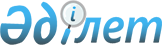 Об установлении квоты рабочих мест для инвалидов
					
			Утративший силу
			
			
		
					Постановление акимата Жанибекского района Западно-Казахстанской области от 22 апреля 2016 года № 71. Зарегистрировано Департаментом юстиции Западно-Казахстанской области 23 мая 2016 года № 4425. Утратило силу постановлением акимата Жанибекского района Западно-Казахстанской области от 24 февраля 2017 года № 33      Сноска. Утратило силу постановлением акимата Жанибекского района Западно-Казахстанской области от 24.02.2017 № 33 (вводится в действие со дня первого официального опубликования).

      Примечание РЦПИ.

      В тексте документа сохранена пунктуация и орфография оригинала.

      В соответствии с Законом Республики Казахстан от 23 января 2001 года "О местном государственном управлении и самоуправлении в Республике Казахстан", Закона Республики Казахстан от 13 апреля 2005 года "О социальной защите инвалидов в Республике Казахстан", Закона Республики Казахстан от 6 апреля 2016 года "О занятости населения", акимат Жанибекского района ПОСТАНОВЛЯЕТ:

      1. Установить квоты рабочих мест для инвалидов в размере трех процентов от численности рабочих мест без учета рабочих мест на тяжелых работах, работах с вредными, опасными условиями труда.

      2. Признать утратившим силу постановление акимата Жанибекского района от 16 апреля 2012 года № 79 "Об установлении квоты рабочих мест для инвалидов" (зарегистрированное в Реестре государственной регистрации нормативных правовых актов за № 7-6-141, опубликованное 8 июня 2012 года в газете "Шұғыла").

      3. Государственному учреждению "Отдел занятости и социальных программ Жанибекского района" обеспечить содействие в трудоустройстве на квотируемые рабочие места путем выдачи соответствующих направлений работодателям.

      4. Контроль за исполнением настоящего постановления возложить на заместителя акима района Менешова Б. Н.

      5. Настоящее постановление вводится в действие со дня его первого официального опубликования.


					© 2012. РГП на ПХВ «Институт законодательства и правовой информации Республики Казахстан» Министерства юстиции Республики Казахстан
				
      Аким района

М. Мукаев
